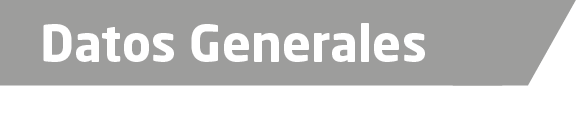 Nombre Rosario Contreras GilGrado de Escolaridad Licenciatura en DerechoCédula Profesional 9707709Teléfono de Oficina 012888820150Teléfono celular 2881165439Correo Electrónico rosigil469@gmail.comDatos GeneralesFormación Académica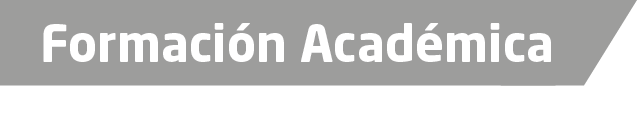 1996-2002Escuela primaria Juan Escutia.2002-2005Escuela Secundaria General Numero Uno Enrique Herrera Moreno.2005-2008Colegio de Bachilleres del Estado de Veracruz.2008-2012Licenciatura en Derecho por el Centro de Estudios Superiores de Córdoba.2014Curso atención a víctimas del delito y violación a derechos humanos.2015Curso fases del procedimiento penal.2015Foro el juicio oral en Veracruz.2015Platicas el impacto de la reforma constitucional en materia de derechos humanos.2015Curso básico de derechos humanos fiscalía general del estado de Veracruz III generación.2015Curso básico de derechos humanos junta federal de conciliación y arbitraje III generación.2016Curso de derechos humanos y genero fiscalía general del estado de Veracruz IV generación.2016Taller de especialización para agentes del ministeriopúblico en el sistema penal acusatorio2017Curso básico de derechos humanos en el periodo IITrayectoria Profesional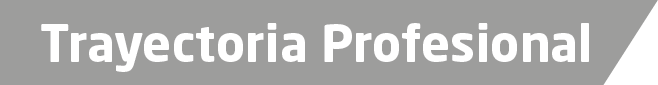 2014 a 2015Agente del Ministerio Publico Municipal con residencia en la ciudad de Tlacotalpan, Veracruz.2015 a la FechaFiscal con residencia en la cabecera municipal de Tlacotalpan, Veracruz.Aréas de Conocimiento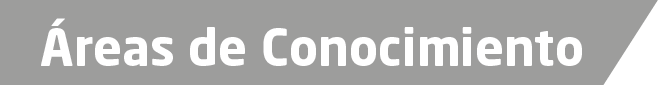 Derecho ConstitucionalDerecho AdministrativoDerecho CivilDerecho Penal